SUPERVISOR CHECKLIST - New Employee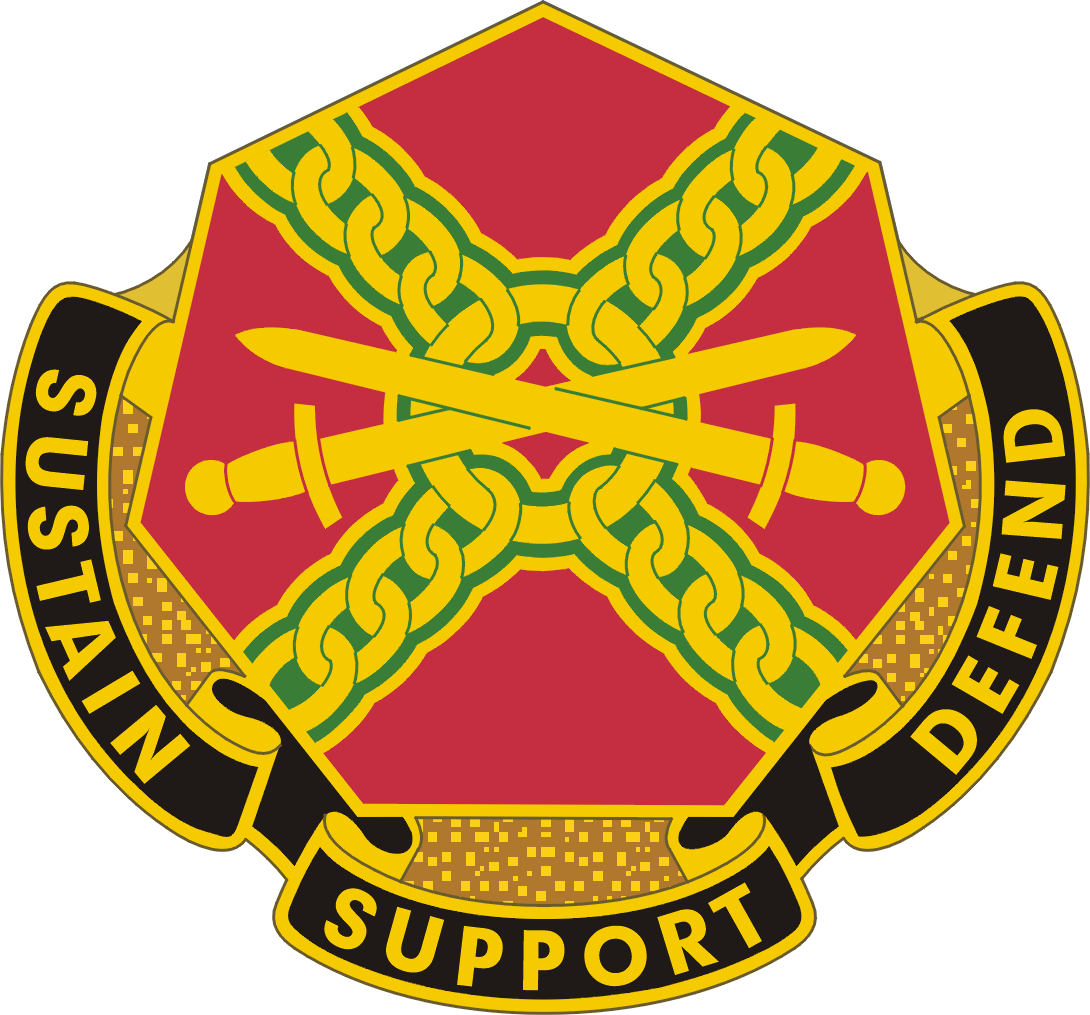 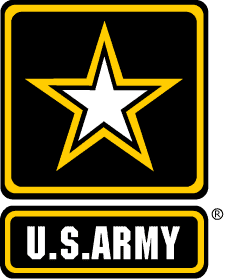 Part 1 (First 30 days) Submit to WDD NLT 40 days after EODNEW EMPLOYEE INFORMATIONWITHIN 3 DAYS OF JOB ACCEPTANCE AT LEAST 1 WEEK BEFORE START DATEFIRST DAYFIRST/SECOND DAY – INTRODUCTIONS, TOURS, AND ADMINISTRATIVE PROCEDURESWITHIN FIRST WEEK – MEET WITH NEW EMPLOYEE ABOUT POSITION DUTIESWITHIN FIRST WEEK – POLICIES AND ADMINISTRATIVE PROCEDURESWITHIN FIRST 30 DAYSWITHIN FIRST 90 DAYSWITHIN FIRST 180 DAYSWITHIN FIRST YEARName: Start date: Position: Supervisor: Assigned Sponsor:Higher Level Reviewer: Contact and send new team member a welcome letter to welcome him/her to the team  Provide the new team member supervisor and sponsor contact information  Assign sponsor for new employee and explain sponsor responsibilities (training, checklist, welcome packet, timelines, etc.) Ensure sponsor contacts the new team member and sends welcome packet, as required.  Announce pending arrival of new employee to staff, leaders, and key personnel  Identify needed training / administrative tasks for new employee’s first 1-2 weeks Review work area and confirm an assigned workstation, desk, chair, computer, network, telephone, office      Supplies, other required tools and equipment Ensure sponsor meets and escorts new employee upon arrival.  Pre-arrange alternate in case of sponsor’s absence Provide them the New Employee Checklist   Apprise the new team member their first week activities (work schedule, locations, etc...)  Inform employee of their scheduled Onboarding session at Workforce Development, 219 Nash Blvd. DATE:____________ Provide employee your contact information and obtain theirs  (emergency notification information) Try to personalize experience with something unique for the new employee – welcome note, name plate, etc Give introductions to department staff and key personnel (unless pre-arranged for sponsor to perform these introductions) Try to personalize experience with something unique for the new employee – welcome note, name plate, etc Give introductions to department staff and key personnel (unless pre-arranged for sponsor to perform these introductions) Try to personalize experience with something unique for the new employee – welcome note, name plate, etc Give introductions to department staff and key personnel (unless pre-arranged for sponsor to perform these introductions) Tour Facility, including:Office / Desk / Work StationCopy CentersPrintersKitchen / Cafeteria / Break Areas Fax Machines Restrooms Mail Rooms Bulletin Boards Authorized Work Areas Security OfficeConference RoomsParkingOffice SuppliesTools / EquipmentCoffee / Water / Vending Machines    Emergency Exits and Procedures Review general administrative     procedures: Keys / Access Cards Telephone Alert Roster Picture ID / Name Badges    Telephone Access Policy &  Procedures    Building and/or Computer Access Cards    Inclement Weather Procedures   Initial informal performance discussion session:  Review position description, work assignments, performance expectations, training & education requirements and Individual Development Plan (IDP).                             DATE:___________________ Discuss work schedule, hours, payroll, time cards (if applicable), ATAAPS, labor accounting & leave / absence policies and      procedures Ensure that appropriate leaders welcomes new employee  Assist new team member with understanding Army, IMCOM, and organizational culture.  If the employee is in a bargaining unit position, inform the employee who their union representative isContinuation:  WITHIN FIRST WEEK – MEET WITH NEW EMPLOYEE ABOUT POSITION DUTIES Ensure new employee understands his/her role in support of the Organization and the Army missions Introduce new employee to the Army Values – Loyalty, Duty, Respect, Selfless Service, Honor, Integrity, Personal Courage Inform employee of all mandatory training requirements  Ensure employee is issued DoD Common Access Card (CAC) as soon as SF50 is posted in DCPDS Ensure employee completes DoD Information Assurance (IA) Awareness Training (https://ia.signal.army.mil/login.asp) Ensure new employee’s name is added to local directories, relevant email distribution lists and SharePoint site permissions Ensure employee is issued DoD Common Access Card (CAC) as soon as SF50 is posted in DCPDS Ensure employee completes DoD Information Assurance (IA) Awareness Training (https://ia.signal.army.mil/login.asp) Ensure new employee’s name is added to local directories, relevant email distribution lists and SharePoint site permissions Ensure employee is issued DoD Common Access Card (CAC) as soon as SF50 is posted in DCPDS Ensure employee completes DoD Information Assurance (IA) Awareness Training (https://ia.signal.army.mil/login.asp) Ensure new employee’s name is added to local directories, relevant email distribution lists and SharePoint site permissions Review key policies:Time and Attendance ReportingFamily & Medical Leave Act (FMLA) / Leaves of AbsenceVacation and Sick LeaveOvertime Official Use of Govt. PropertyDiversity AwarenessSexual Harassment / AssaultHolidaysPerformance ReviewsAppropriate AttireSafetyEthics / Joint Ethics RegulationStandards of ConductProgressive Disciplinary ActionsVisitors / SecurityEmergency ProceduresConfidentiality (specific procedures to safeguard confidential / sensitive material) Review computer use policies: Establish Email   Intranet / SharePoint   Shared Drives   Databases   Internet UseVPN / Mobile PhoneOutlook Address List ProfileMicrosoft OfficeOther Software / Applications Review general administrative      procedures:Business CardsPurchase Requests     Vehicle Registration     Govt. Travel Card     Conference Rooms     Organizational Policies     Official Travel    Mail (incoming and outgoing)    Shipping (FedEx, DHL, and UPS)    Military Driver Requirement    Severe Weather Procedures Identify short / long term training requirements (CES, SDC, Career Program, AR 350-1 required training as well as organizational training, etc.) Accept request in ACT as supervisor for new employee Explain to the employee their Career Program (CP) and career path                                           DATE:  ________________ Meet with new employee to review and finalize performance objectives, standards, and sign performance plan.  Arrange for      senior rater (higher level reviewer) to meet with the employee                                                     DATE:  ________________ Set development goals for IDP with employee in ACT or on IMCOM Form 8                               DATE:  ________________ Arrange for new employee to meet key partners from other departments Provide feedback to new employee about work assignments, training and seek feedback about job satisfaction to date Employee submitted their checklist and Arrival & In-processing survey to WDD NLT 40 days after Entry on Duty (EOD)  Complete Part 1 of this checklist and submit to WDD NLT 40 days after employees EODSUPERVISOR COMMENT OR SUGGESTION FOR THE FIRST 30 DAYS OF ONBOARDINGSUPERVISOR CHECKLIST - New EmployeePart 2 (First 180 days) Submit to WDD NLT 190 days after EODNEW EMPLOYEE INFORMATION Revisit and adjust performance standards and/or IDP as needed  Provide training, as needed, to help new employee understand internal systems, general operating practices, and obtain other information or skills required in the performance of his/her job Coach, counsel, and give performance feedback early and often to new employee (Recommend once a month) Ensure employee completes all required mandatory training  Ensure employee attends OPEX training Conduct and document first quarterly performance discussion and counseling                            DATE:_________________ Employee submitted their checklist to WDD NLT 100 days after EOD  Continue to talk with new employee about expectations, culture, and the Army Profession Ensure new employee is on track to complete required CES courses and/or Supervisor Development Course (SDC) Conduct mid-point (in-Progress review) performance counseling with employee. Review of IDP and career goals. Employee meets with senior rater (higher level reviewer) as needed                                          DATE: _________________ Continue to provide and/or arrange coaching, counseling, and mentoring (Explore ACT for mentoring opportunities) Seek feedback from new team member about onboarding, in-processing, work assignments, and job satisfaction  Employee submitted their checklist and Onboarding &Integration survey to WDD NLT 190 days after EOD  Complete Part 2 of this checklist and submit to WDD NLT 190 days after employees EOD  SUGGESTION FOR THE FIRST 180 DAYS OF ONBOARDING Encourage participation in training, webinar sessions, learning activities, and other outreach / developmental activities Ensure employee completes onboarding requirements, including CES training requirements and SDC (if required) Continue to meet regularly with new employee to review and revalidate performance and training plans and developmental goals.  Discuss performance as an Army Professional and monitor progress in competence (knowledge, skills, abilities), character (ethical conduct and behavior) and commitment (to duty, mission accomplishment and Army Values) Complete annual performance appraisal.  Meet with employee.  Arrange for senior rater (Higher Level Reviewer) to meet        with and counsel  employee as needed                                                                                  DATE:  ________________ Review, update, and approve employees IDP Seek feedback from new team member about onboarding, in-processing, work assignments, and job satisfaction